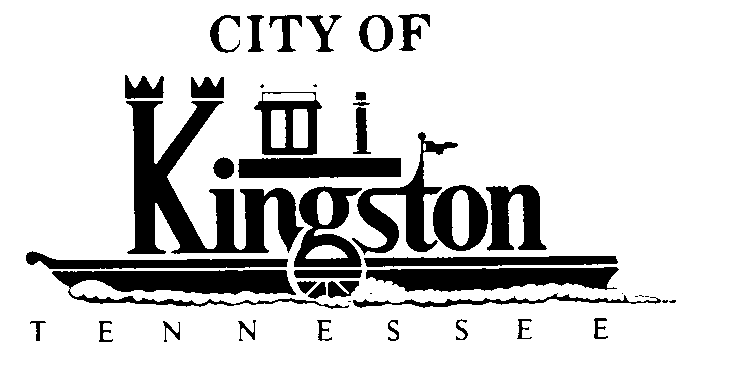 WORK SESSION - KINGSTON CITY COUNCILNovember 5, 2013 at 6:00 P.M.CONFERENCE ROOM - CITY HALL900 Waterford PlaceA G E N D ACall to orderInvocation and pledgeDISCUSSION REGARDING THE FOLLOWING ITEMS:Greenway Project--Contract 2, Danl HallUpdate on the Sewer Plant Expansion – Steve Holtermann, P.E.An Ordinance to Amend Title 11, Chapter 6, of the Kingston Municipal Code by Adding Section 11-611, Regulating the Sale of Ephedrine or Pseudoephedrine Related Products Within the Municipal Boundaries of the City of Kingston, Tennessee MOU Green Waste Project StudyTennis Courts Agreement – Councilman BrownSigns at Ft. Southwest Point Sports Complex – Councilman BrownLibrary Issues – Councilman ByrkitEmployee BenefitsSTP FundsSolar FarmReappointment of Mr. Chuck Hutzler to an 8-Year Term on the Planning Commission (New Term Beginning November 1, 2013 and Ending October 31, 2021)